Пресс-анонсВ «Артеке» пройдет Фестиваль технологий и технического творчества «Время первых»31 марта 2021 годаФестиваль технологий и технического творчества «Время первых» состоится 3 апреля в Международном детском центре «Артек» в рамках четвертой смены «Мы – дети Галактики», посвященной 60-летию первого в мире космического полета Ю. А. Гагарина. Цель проведения фестиваля: формирование интереса детей и подростков к новым направлениям науки и техники в сфере высоких технологий; расширение массовости и повышение результативности участия детей в научно-техническом творчестве.Организаторами интерактивных площадок от тематических партнеров на фестивале выступят: ПАО «ОАК», ООО «СтартНаука», Госкорпорация «Роскосмос», ФГАОУ ВО «НИТУ «МИСиС», Самарский университет, ООО «ЛИНТЕХ», ФГАОУ ВО СПбПУ, ГБПОУ МГОК.Почетными гостями станут:Валерий Токарев, летчик-испытатель 1 класса, летчик-космонавт РФ, Герой России.Виктор Пугачев, заслуженный лётчик, герой России.В программе фестиваля:конкурс исследовательских проектов «НАУЧПОП».защита научно-технических, исследовательских проектов в рамках ТОП.мастер-класс «Инженерия космических систем»научно-техническое шоу «Планетоход» научная лаборатория «Искусственный интеллект»мастер-класс по ракетостроениюоткрытие интерактивной выставки «Космические технологии на службе человечества»интерактивная выставка «Космические технологии на службе человечества»онлайн экскурсия по Центру «Космонавтика и авиация» на ВДНХмастер-классы «Основы пилотирования мультикоптеров»мастерская «Гидропневматические ракеты»DIY-мастерскаяконструкторское бюростанции: фрезерная, нейротехнологий, микроэлектроникиСкилл Сити мастер-класс «Основы пилотирования мультикоптеров»робофутболчемпионат по киберспорту.И многое другое.Представители СМИ приглашаются для освещения Фестиваля технологий и технического творчества «Время первых».Контакты для аккредитации: +7 978 734 0444 press@artek.orgПорядок аккредитации и работы представителей средств массовой информации (журналистов) в ФГБОУ «МДЦ «Артек» - по ссылке: https://artek.org/press-centr/akkreditaciya-smi/. СправочноПрограмма четвертой смены «Мы – дети Галактики» МДЦ «Артек» посвящена 60-летию первого в мире космического полета Ю. А. Гагарина, которое отмечается в России в рамках Года науки и технологий. Участниками смены стали 2516 детей из 66 российских регионов.Дата проведения3 апреля 2021 годаАдресРеспублика Крым, пгт Гурзуф, ул. Ялтинская 8, пресс-служба МДЦ «Артек»Сбор аккредитованных СМИ8:45Начало мероприятия9:00Контакты для СМИКонтакты для СМИОфициальные ресурсы МДЦ «Артек»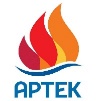 В Москве: +7 926 286 6889 y.kuplinov@agt-agency.ru В Крыму: +7 978 734 0444 press@artek.orgОФИЦИАЛЬНЫЙ САЙТ АРТЕКАФОТОБАНК АРТЕКАYOUTUBEINSTAGRAMVKFACEBOOK